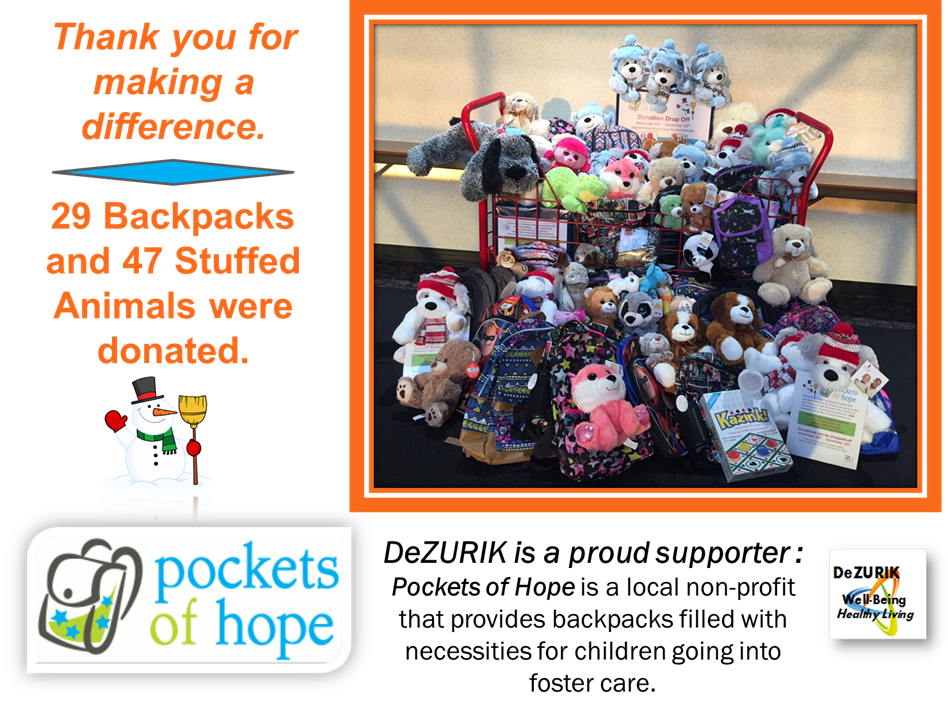 Thank you to Kay Jewelers for providing 12 stuffed animals!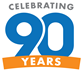 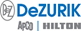 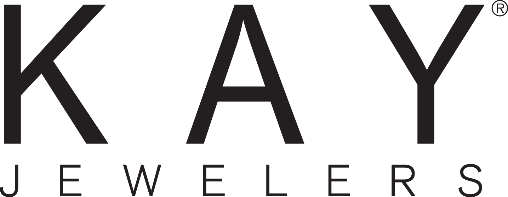 